産学連携センター　産学連携推進室　行●お申込方法（FAXまたはメール）　参加ご希望の方は、下記の申込書の内容をご連絡ください。 　FAXでお申込の場合は、申込書にご記入の上、送信ください。　FAX：0155-49-5775　　E-mail：crcenter@obihiro.ac.jp帯広畜産大学 産学官金連携交流会「大人のオープンキャンパス」参加申込書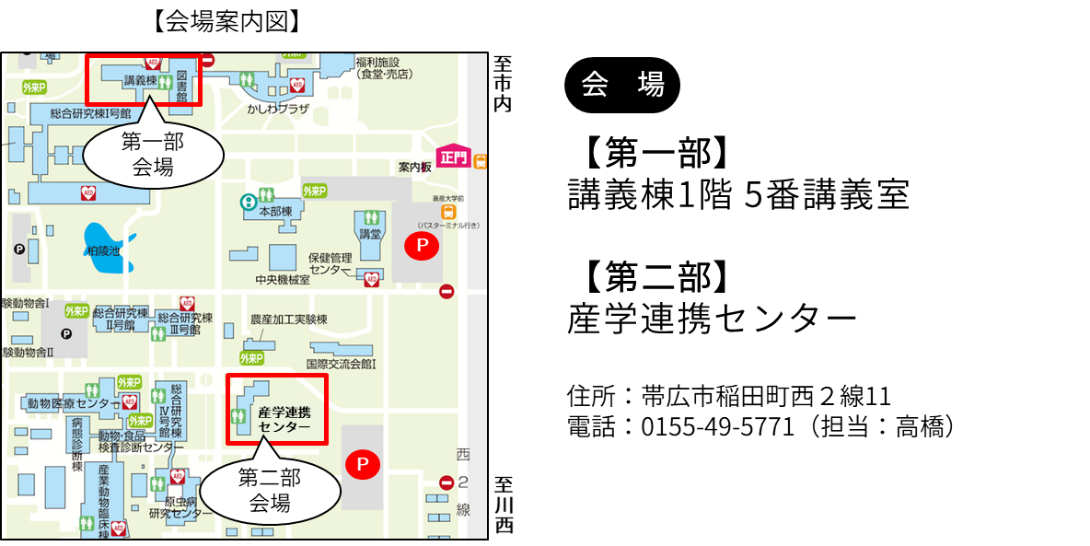 企業･団体名住所：住所：住所：住所：住所：TEL：　　　　　　　　　　FAX：　　　　　　　　　　TEL：　　　　　　　　　　FAX：　　　　　　　　　　TEL：　　　　　　　　　　FAX：　　　　　　　　　　E-mail：E-mail：役　職役　職氏　名第一部第二部情報交換会参加・不参加参加・不参加参加・不参加参加・不参加参加・不参加参加・不参加参加・不参加参加・不参加参加・不参加参加・不参加